CV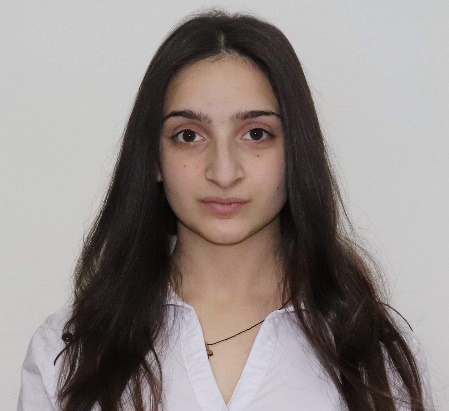                                  სახელი, გვარი :  ნინო მიქელაძე                                 დაბადების თარიღი: 17.09.2002                                 მისამართი:  ქ.ბორჯომის თორის ქ.64	                                 მობილური ტელეფონი: 598503022 ;  568631933                                 ელ. ფოსტა:  ninimiqeladze17@gmail.com	განათლებასამუშაო გამოცდილებატრენინგები და აქტივობებიენებიტექნიკური უნარ-ჩვევებიდამატებითი შესაძლებლობებისერტიფიკატები და დიპლომები:სერტიფიკატი-ლიტერატურული კლუბის(1 წლიანი) კურსი. -2020 წელი.სერტიფიკატი-სამოქალაქო განათლების(1 წლიანი) კურსი. - 2019 წელი.დიპლომი-ბორჯომის ახალგაზრდული საკრებულოს პროექტში ,,ახალგაზრდა პოეტები“ წარმატებით მონაწილეობისთვის.-2019 წელი.დიპლომი-კალიგრაფიის კონკურსში გამარჯვებისთვის. - 2019 წელი.სერტიფიკატი-ჟურნალისტიკის (დაწყებითი )(1 წლიანი) კურსი.-2018 წელი.დიპლომი-სამოქალაქო განათლებისა და გაეროს კლუბში წარმატებული და აქტიური მონაწილეობისთვის - 2018 წელი.დიპლომი- ქართული ენის დღისადმი მიძღვნილ კალიგრაფიის კონკურსში გამარჯვებისთვის - 2018 წელი.დიპლომი-ბორჯომის ტრენინგ ცენტრის შემოქმედებით საქმიანობაში აქტიური მონაწილეობისთვის - 2017 წელი.ინტერესის სფერო: ციფრული მარკეტინგისაგანმანათლებლოდაწესებულებაფაკულტეტისპეციალობა/კვალიფიკაცია(დიპლომის)მიხედვით)ხარისხისწავლის თარიღიციფრული მარკეტინგი და ვებ დეველოპმენტისოციალური მედია მენეჯერიპროფესიული2020-2021სსიპ კოლეჯი ,,ოპიზარი”საოფისე საქმეპროფესიული2020_დღემდეორგანიზაციადაკავებული პოზიციაპერიოდი(წელი)უნილაბისოციალური მედია მენეჯერი (სტაჟირება)17.05.2021_დღემდეადგილიდასახელებადაწესებულებაპერიოდი(წელი)ახალციხეპროექტი-,,სოციალური მედია მარკეტინგი და ვებ დეველოპმენტი“ ტრენერი-დავით ჯანიაშვილი; მერაბ ლაბაძე; ლილი ფულარიანი; ლიკა მოშიაშვილი.20.11.2020 დან 2021 აპრილამდეთბილისიტრენინგი-,,საჯარო გამოსვლის ხელოვნება“ტრენერი-შოთა მაღლაკელიძე.ორგანიზაცია - საქართველოს კულტურის აკადემია.20.04.2019ბაკურიანიტრენინგი-,,ღონისძიების მენეჯმენტი“ტრენერი-შოთა მაღლაკელიძე.ორგანიზაცია - საქართველოს კულტურის აკადემია.17.02.2019ბაკურიანიტრენინგი-,,არჩევითი ორგანოები საქართველოში“ტრენერი-ნინო ხვიჩია.ორგანიზაცია-საქართველოს კულტურისა და შემოქმედების ცენტრი.15.02.2019- დან 18.02.2019- მდებაკურიანიტრენინგი-,,ინკლუზიური საარჩევნო გარემო“ტრენერი-ნინო ხვიჩია.ორგანიზაცია-საქართველოს კულტურისა და შემოქმედების ცენტრი.15.02.1019-დან    18.02.2019 -მდებაკურიანიტრენინგი-,,ინკლუზიური ხელოვნება“ტრენერი-ზაზა მეჭიაური.ორგანიზაცია-საქართველოს კულტურისა და შემოქმედების ცენტრი.15.02.2019-დან 18.02.2019-მდებაკურიანიტრენინგი-,,შშმ პირებთან კომუნიკაცია“ტრენერი-ზაზა მეჭიაური.ორგანიზაცია-საქართველოს კულტურისა და შემოქმედების ცენტრი.15.02.2019-დან      18.02.2019 - მდებორჯომიტრენინგი-,,ეკონომიკა დამწყებთათვის“შავი ზღვის საერთაშორისო უნივერსიტეტი“2019ბორჯომიაქატივობა/ტრენინგი-,,ბიზნეს ანბანის პროექტი“შავი ზღვის საერთაშორისო უნივერსიტეტი2018ბორჯომიტრენინგი-,,შეიცან თავი შენი, იპოვე შენი მისია“ტრენერი-ნათია ქოიავაორგანიზაცია- შ.პ.ს. ,,თრსს“02.11.2018უცხო ენასაწყისისაშუალოკარგითავისუფლადქართული               √რუსული             √ინგლისური             √პროგრამის დასახელებაცოდნის დონეცოდნის დონეცოდნის დონეპროგრამის დასახელებაძალიან კარგადკარგადმოთხოვნილების დონეზეWindows√MS Office√Internet            √Email            √Adobe Photoshop√MS Word            √MS Excel√MS Powerpoint            √